Διοργανωτές: 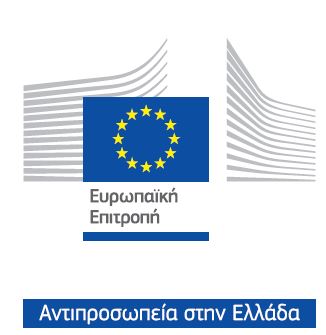 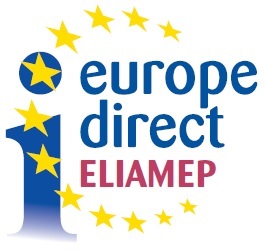 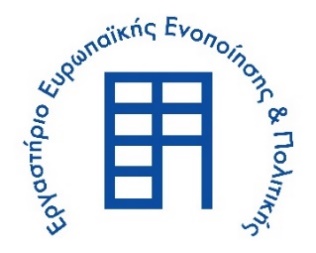 Προσομοίωση οργάνων της ΕΕAthens EU Model JuniorΑθήνα27 – 29 Νοεμβρίου 2019Πρόγραμμα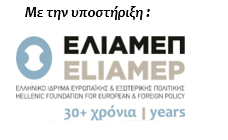 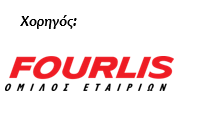 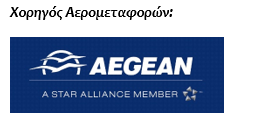 Τετάρτη 27 Νοεμβρίου 2019Πέμπτη 28 Νοεμβρίου 2019Παρασκευή 29 Νοεμβρίου 2019ΜεσημέριΆφιξη συμμετεχόντων – Hotel Check in17:30 – 18:00Εγγραφή μαθητών και καθηγητών (αίθουσα Σαπφώ, Golden Age Hotel, Μιχαλακοπούλου 57) 18.00-18.30Έναρξη εργασιών Προσομοίωσης  Εισαγωγή: Καθηγητής Γιώργος Παγουλάτος, Οικονομικό Πανεπιστήμιο Αθηνών / Γενικός Διευθυντής του ΕΛΙΑΜΕΠ                               Χαιρετισμός: κ. Γεώργιος Μαρκοπουλιώτης, Επικεφαλής της Αντιπροσωπείας της Ευρωπαϊκής Επιτροπής στην Ελλάδα 18.30-18.45Περιγραφή της Δράσης Αν. Καθηγήτρια Εμμανουέλα Δούση, Διευθύντρια Εργαστηρίου Ευρωπαϊκής Ενοποίησης και Πολιτικής, ΕΚΠΑ19.00Δείπνο για καθηγητές και καλεσμένους τελετής έναρξης (Αίθουσα Σειρήνες, Golden Age Hotel)18:45-20:00Δοκιμαστική Συνεδρίαση (για τους μαθητές μόνο) Οι μαθητές θα χωριστούν σε δύο ομάδες για να γνωριστούν και να ενημερωθούν από τους συντονιστές των προεδρείων για τους κανόνες με βάση τους οποίους θα διεξαχθεί η προσομοίωση καθώς και για τους ρόλους που έχουν αναλάβει να υποδυθούν. Δοκιμαστική συνεδρίαση της Ευρωπαϊκής Επιτροπής (Αίθουσα Σαπφώ) και του Συμβουλίου Εξωτερικών Υποθέσεων (Αίθουσα Ερατώ).20.00Δείπνο  για τους μαθητές(Αίθουσα Σειρήνες, Golden Age Hotel)08.15Συνάντηση των σχολείων στην είσοδο του ξενοδοχείου για τη μετακίνηση προς το Μαράσλειο Διδασκαλείο με λεωφορεία. Στο σημείο συνάντησης θα βρίσκονται εκπρόσωποι της Οργανωτικής Ομάδας για να διευκολύνουν τη διαδικασία.Συνάντηση των σχολείων στην είσοδο του ξενοδοχείου για τη μετακίνηση προς το Μαράσλειο Διδασκαλείο με λεωφορεία. Στο σημείο συνάντησης θα βρίσκονται εκπρόσωποι της Οργανωτικής Ομάδας για να διευκολύνουν τη διαδικασία.Συνάντηση των σχολείων στην είσοδο του ξενοδοχείου για τη μετακίνηση προς το Μαράσλειο Διδασκαλείο με λεωφορεία. Στο σημείο συνάντησης θα βρίσκονται εκπρόσωποι της Οργανωτικής Ομάδας για να διευκολύνουν τη διαδικασία.08.30Αναχώρηση για το Μαράσλειο Διδασκαλείο  Μαρασλή 4, ΑθήναΣτην αίθουσα Α1 θα συνεδριάσει η Ευρωπαϊκή Επιτροπή. Στην αίθουσα Α2 θα συνεδριάσει το Συμβούλιο Εξωτερικών Υποθέσεων. Η αίθουσα Α3 θα είναι το Γραφείο Τύπου για τους δημοσιογράφουςΟι καθηγητές θα συναντηθούν στην αίθουσα Α5Αναχώρηση για το Μαράσλειο Διδασκαλείο  Μαρασλή 4, ΑθήναΣτην αίθουσα Α1 θα συνεδριάσει η Ευρωπαϊκή Επιτροπή. Στην αίθουσα Α2 θα συνεδριάσει το Συμβούλιο Εξωτερικών Υποθέσεων. Η αίθουσα Α3 θα είναι το Γραφείο Τύπου για τους δημοσιογράφουςΟι καθηγητές θα συναντηθούν στην αίθουσα Α5Αναχώρηση για το Μαράσλειο Διδασκαλείο  Μαρασλή 4, ΑθήναΣτην αίθουσα Α1 θα συνεδριάσει η Ευρωπαϊκή Επιτροπή. Στην αίθουσα Α2 θα συνεδριάσει το Συμβούλιο Εξωτερικών Υποθέσεων. Η αίθουσα Α3 θα είναι το Γραφείο Τύπου για τους δημοσιογράφουςΟι καθηγητές θα συναντηθούν στην αίθουσα Α5ΠΡΟΓΡΑΜΜΑ ΓΙΑ ΤΟΥΣ ΜΑΘΗΤΕΣΠΡΟΓΡΑΜΜΑ ΓΙΑ ΤΟΥΣ ΜΑΘΗΤΕΣΠΑΡΑΛΛΗΛΟ ΠΡΟΓΡΑΜΜΑ ΓΙΑ ΤΟΥΣ ΚΑΘΗΓΗΤΕΣΠΑΡΑΛΛΗΛΟ ΠΡΟΓΡΑΜΜΑ ΓΙΑ ΤΟΥΣ ΚΑΘΗΓΗΤΕΣ09.00-11.00Έναρξη της προσομοίωσηςΟι μαθητές θα συνέλθουν στα δύο όργανα (Ευρωπαϊκή Επιτροπή και Συμβούλιο Εξωτερικών Υποθέσεων), θα συζητήσουν και θα διαπραγματευτούν μέτρα για τη διαχείριση του προσφυγικού ζητήματος. Στόχος είναι, στο τέλος της ημέρας, να καταλήξουν σε δύο κείμενα, ένα ανακοινωθέν της Ευρωπαϊκής Επιτροπής και μία απόφαση του Συμβουλίου Εξωτερικών Υποθέσεων. Παράλληλα, θα τεθεί υπ’ όψιν τους μια κρίση (το περιεχόμενο της οποίας δεν γνωρίζουν εκ των προτέρων), την οποία θα κληθούν να συζητήσουν και να προτείνουν λύσεις για τη διαχείρισή της.(Aίθουσα A5, Μαράσλειο Διδασκαλείο)(Aίθουσα A5, Μαράσλειο Διδασκαλείο)09.00-11.00Έναρξη της προσομοίωσηςΟι μαθητές θα συνέλθουν στα δύο όργανα (Ευρωπαϊκή Επιτροπή και Συμβούλιο Εξωτερικών Υποθέσεων), θα συζητήσουν και θα διαπραγματευτούν μέτρα για τη διαχείριση του προσφυγικού ζητήματος. Στόχος είναι, στο τέλος της ημέρας, να καταλήξουν σε δύο κείμενα, ένα ανακοινωθέν της Ευρωπαϊκής Επιτροπής και μία απόφαση του Συμβουλίου Εξωτερικών Υποθέσεων. Παράλληλα, θα τεθεί υπ’ όψιν τους μια κρίση (το περιεχόμενο της οποίας δεν γνωρίζουν εκ των προτέρων), την οποία θα κληθούν να συζητήσουν και να προτείνουν λύσεις για τη διαχείρισή της.09.30-10.15«Η λειτουργία της ΕΕ»Δρ. Φιλίππα Χατζησταύρου, Ερευνήτρια, ΕΛΙΑΜΕΠ09.00-11.00Έναρξη της προσομοίωσηςΟι μαθητές θα συνέλθουν στα δύο όργανα (Ευρωπαϊκή Επιτροπή και Συμβούλιο Εξωτερικών Υποθέσεων), θα συζητήσουν και θα διαπραγματευτούν μέτρα για τη διαχείριση του προσφυγικού ζητήματος. Στόχος είναι, στο τέλος της ημέρας, να καταλήξουν σε δύο κείμενα, ένα ανακοινωθέν της Ευρωπαϊκής Επιτροπής και μία απόφαση του Συμβουλίου Εξωτερικών Υποθέσεων. Παράλληλα, θα τεθεί υπ’ όψιν τους μια κρίση (το περιεχόμενο της οποίας δεν γνωρίζουν εκ των προτέρων), την οποία θα κληθούν να συζητήσουν και να προτείνουν λύσεις για τη διαχείρισή της.10.15-11.00«Πρωτοβουλίες της Ευρωπαϊκής Ένωσης για τη Μετανάστευση» Δρ. Αγγελική Δημητριάδη, Επικεφαλής Προγράμματος Μετανάστευσης, ΕΛΙΑΜΕΠ09.00-11.00Έναρξη της προσομοίωσηςΟι μαθητές θα συνέλθουν στα δύο όργανα (Ευρωπαϊκή Επιτροπή και Συμβούλιο Εξωτερικών Υποθέσεων), θα συζητήσουν και θα διαπραγματευτούν μέτρα για τη διαχείριση του προσφυγικού ζητήματος. Στόχος είναι, στο τέλος της ημέρας, να καταλήξουν σε δύο κείμενα, ένα ανακοινωθέν της Ευρωπαϊκής Επιτροπής και μία απόφαση του Συμβουλίου Εξωτερικών Υποθέσεων. Παράλληλα, θα τεθεί υπ’ όψιν τους μια κρίση (το περιεχόμενο της οποίας δεν γνωρίζουν εκ των προτέρων), την οποία θα κληθούν να συζητήσουν και να προτείνουν λύσεις για τη διαχείρισή της.11.00-11.30Διάλειμμα09.00-11.00Έναρξη της προσομοίωσηςΟι μαθητές θα συνέλθουν στα δύο όργανα (Ευρωπαϊκή Επιτροπή και Συμβούλιο Εξωτερικών Υποθέσεων), θα συζητήσουν και θα διαπραγματευτούν μέτρα για τη διαχείριση του προσφυγικού ζητήματος. Στόχος είναι, στο τέλος της ημέρας, να καταλήξουν σε δύο κείμενα, ένα ανακοινωθέν της Ευρωπαϊκής Επιτροπής και μία απόφαση του Συμβουλίου Εξωτερικών Υποθέσεων. Παράλληλα, θα τεθεί υπ’ όψιν τους μια κρίση (το περιεχόμενο της οποίας δεν γνωρίζουν εκ των προτέρων), την οποία θα κληθούν να συζητήσουν και να προτείνουν λύσεις για τη διαχείρισή της.11.30-12.3012.30-13.00«Ευρωπαϊκή Ένωση και Κλιματική Αλλαγή» Αν. Καθηγ. Εμμανουέλα Δούση, ΕΚΠΑΠαρουσίαση της πρωτοβουλίας «Γωνιά Μάθησης» της Ευρωπαϊκής Επιτροπής11.00-11.15Διάλειμμα13.00-14.00  Ελαφρύ γεύμα11.15-13.00Συνέχεια της συνεδρίασης13.00-14.00  Ελαφρύ γεύμα13.00-14.00Ελαφρύ γεύμα13.00-14.00  Ελαφρύ γεύμα14.00- 16.00Συνέχεια της συνεδρίασηςΣυνέχεια της συνεδρίασηςΣυνέχεια της συνεδρίασης16.00-16.15ΔιάλειμμαΔιάλειμμαΔιάλειμμα16.15-18.00Συνέχεια και λήξη της συνεδρίασης Υιοθέτηση των κειμένων και λήξη των συνεδριάσεων των δύο οργάνωνΣυνέχεια και λήξη της συνεδρίασης Υιοθέτηση των κειμένων και λήξη των συνεδριάσεων των δύο οργάνωνΣυνέχεια και λήξη της συνεδρίασης Υιοθέτηση των κειμένων και λήξη των συνεδριάσεων των δύο οργάνων18.00Αναχώρηση από το Μαράσλειο Διδασκαλείο - επιστροφή στο  ξενοδοχείο με λεωφορείαΑναχώρηση από το Μαράσλειο Διδασκαλείο - επιστροφή στο  ξενοδοχείο με λεωφορείαΑναχώρηση από το Μαράσλειο Διδασκαλείο - επιστροφή στο  ξενοδοχείο με λεωφορεία18.30-20.00Δείπνο στο ξενοδοχείο Golden Age HotelΔείπνο στο ξενοδοχείο Golden Age HotelΔείπνο στο ξενοδοχείο Golden Age Hotel20.00Αναχώρηση από το ξενοδοχείο με προορισμό το Κέντρο Πολιτισμού Ίδρυμα Σταύρος Νιάρχος ( Λεωφόρος Ανδρ. Συγγρού 364, Καλλιθέα)Αναχώρηση από το ξενοδοχείο με προορισμό το Κέντρο Πολιτισμού Ίδρυμα Σταύρος Νιάρχος ( Λεωφόρος Ανδρ. Συγγρού 364, Καλλιθέα)Αναχώρηση από το ξενοδοχείο με προορισμό το Κέντρο Πολιτισμού Ίδρυμα Σταύρος Νιάρχος ( Λεωφόρος Ανδρ. Συγγρού 364, Καλλιθέα)Επίσκεψη στην Έκθεση «ΠΟΙΗΤΙΚΑ - Η ζωγραφική συναντάει την ποίηση» Συνάντηση και συζήτηση με το ζωγράφο Γιάννη Ψυχοπαίδη.Επίσκεψη στην Έκθεση «ΠΟΙΗΤΙΚΑ - Η ζωγραφική συναντάει την ποίηση» Συνάντηση και συζήτηση με το ζωγράφο Γιάννη Ψυχοπαίδη.Επίσκεψη στην Έκθεση «ΠΟΙΗΤΙΚΑ - Η ζωγραφική συναντάει την ποίηση» Συνάντηση και συζήτηση με το ζωγράφο Γιάννη Ψυχοπαίδη.22.30Επιστροφή στο ξενοδοχείο με λεωφορείαΕπιστροφή στο ξενοδοχείο με λεωφορείαΕπιστροφή στο ξενοδοχείο με λεωφορεία 08.15Αναχώρηση από το ξενοδοχείο με λεωφορεία με προορισμό το Εθνικό και Καποδιστριακό Πανεπιστήμιο Αθηνών.9.00-11.00Τελετή λήξης ΠροσομοίωσηςΜεγάλη Αίθουσα Τελετών, Κεντρικό κτήριο του Εθνικού  Καποδιστριακού Πανεπιστημίου Αθηνών, Προπύλαια09:00-09:10Καλωσόρισμα και αποτίμηση των εργασιών της προσομοίωσηςΑν. Καθηγήτρια Εμμανουέλα Δούση, Διευθύντρια του Εργαστηρίου Ευρωπαϊκής Ενοποίησης και Πολιτικής του ΕΚΠΑ09.10-09.30ΧαιρετισμοίΚαθηγητής Μελέτιος-Αθανάσιος Δημόπουλος, Πρύτανης του ΕΚΠΑκα Σοφία Ζαχαράκη, Υφυπουργός Παιδείας & Θρησκευμάτων09.30-09.45Παρουσίαση του ανακοινωθέντος της Ευρωπαϊκής Επιτροπής για τη διαχείριση της προσφυγικής κρίσης από το Προεδρείο09.45-10:00Παρουσίαση της απόφασης του Συμβουλίου Εξωτερικών Υποθέσεων για τη διαχείριση της προσφυγικής κρίσης από το Προεδρείο10:00-10:20Σχολιασμός των δύο κειμένων Δρ. Αγγελική Δημητριάδη, Επικεφαλής Προγράμματος Μετανάστευσης, ΕΛΙΑΜΕΠΑν. Καθηγήτρια Εμμανουέλα Δούση, Διευθύντρια του Εργαστηρίου Ευρωπαϊκής Ενοποίησης και Πολιτικής, ΕΚΠΑ10:20-10:35Ομιλία του Προέδρου του ΕΛΙΑΜΕΠ Καθηγητή Λουκά Τσούκαλη για το Μέλλον της Ευρώπης10.35-11:00Απονομή βεβαιώσεων συμμετοχής στους μαθητές11.15Ελαφρύ γεύμα